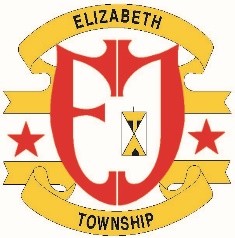   ELIZABETH TOWNSHIP COMMUNITY CENTER RENTAL APPLICATION  522 ROCK RUN ROAD ♦ ELIZABETH, PA 15037 ♦ 412-751-2880 ♦ 412-751-6002 (FAX)     www.elizabethtownshippa.com		Hyper-reach: text “alerts” to 412.387.5626Date of Application:  					Date(s) Requested:  				Facility Requested:  Bldg. 1 	    Bldg. 2 ____    Bldg. 3 ____	   Entire Complex _____Type of Event/Purpose:  										Expected Attendance:  			         Start Time:  			End Time:  		RESPONSIBLE PARTY:Name of Family/Group  						Name of Responsible Party  						E-mail Address  							Address  									Zip  			Phone Number 					Elizabeth Township Resident:  Yes _____    No _____Will Alcohol be served?  Yes _____    No ______Special Request:  Yes _____    No ______  Request Item(s):  						In applying for this permit, the responsible party agrees to comply with all of the rules, regulations, and ordinances of Elizabeth Township and are responsible for excessive cleanup or damages to the property or facilities.  Deposits will be forfeited and additional costs for cleanup and damages will be incurred.Signature  							OFFICE USE ONLY:Responsible Party:ID Number:  							PA License ____    PA ID Card _____Date of Birth if alcohol is being served ___________________  Date Received 			    	Check Number 				Initials 	              	